УВЕДОМЛЕНИЕ о проведении публичных слушанийУважаемые жители Елизовского городского поселения!Комиссия по подготовке проекта Правил землепользования и застройки   Елизовского городского поселения информирует о проведении публичных слушаний по проекту муниципального нормативного правового акта «О внесении изменений в муниципальный нормативный правовой акт «Правила землепользования и застройки Елизовского городского поселения» от 12.09.2011 года № 10-НПА», которые будут проводиться  24  октября  2013 года в 17 часов 00 минут по адресу: г. Елизово, ул. Виталия Кручины, д. 19 а, третий этаж – зал заседаний Собрания депутатов ЕГП, по следующим вопросам повестки дня:Изменение части территориальной зоны естественного ландшафта (ЕЛ) на зону объектов транспортного обслуживания (ТИ 2) по границам земельного участка с кадастровым номером 41:05:0101006:436, расположенного по ул. Магистральная в г. Елизово.Дополнение градостроительных регламентов территориальных зон Ж 1, Ж 2, Ж 3,  Ж 4, ОДЗ 1, ОДЗ 2, ОДЗ 3 и СХЗ 3 вспомогательным видом использования «детские, спортивные площадки».Дополнение градостроительного регламента территориальной зоны улично-дорожная сеть условно разрешенным видом использования «временные объекты бытового обслуживания».	Публичные слушания проводятся по инициативе: Василенко С.Я., Хасылова О.М., Гаманович В.Н.Предложения и замечания относительно указанных вопросов публичных слушаний, для включения в протокол, жители Елизовского городского поселения могут представить до 23 октября 2013 года по адресу: г. Елизово, ул. Виталия Кручины, д. 20, каб. 23 или по тел. 7-30-16, по данному адресу и телефону Вам также может быть предоставлена интересующая Вас информация по указанным публичным слушаниям.Просьба к жителям Елизовского городского поселения проявить общественную солидарность и принять участие в публичных слушаниях.                           Приложение: проект МНПА на 2 стр.  Комиссия по подготовке проекта Правил землепользования и застройки24 сентября 2013 г.                                                    Елизовского городского поселенияПРОЕКТ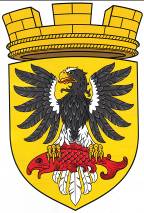 Муниципальный нормативный правовой актО внесении изменений в муниципальный нормативный правовой акт «Правила землепользования и застройки Елизовского городского поселения» от 12.09.2011 года № 10-НПАПринят Решением Собрания депутатов Елизовского городского поселения  №_____ от __________________Статья 1. Внести в Правила землепользования и застройки Елизовского городского поселения, принятые Решением собрания депутатов Елизовского городского поселения, от 07.09.2011 года №126, следующие изменения:В Разделе II карта градостроительного зонирования: изменить часть территориальной зоны естественного ландшафта (ЕЛ) на зону объектов транспортного обслуживания (ТИ 2) по границам земельного участка с кадастровым номером 41:05:0101006:436, расположенного по ул. Магистральная в г. Елизово.В Разделе III градостроительные регламенты:  Дополнить вспомогательные виды разрешенного использования в градостроительных регламентах территориальных зон Ж 1, Ж 2, Ж 3, Ж 4, ОДЗ 1, ОДЗ 2, ОДЗ 3 и СХЗ 3 вспомогательным видом использования «детские, спортивные площадки» следующего содержания:Дополнить условно разрешенные виды использования градостроительного регламента зоны территории общего пользования (улично-дорожная сеть) условно разрешенным видом использования «временные объекты бытового обслуживания» следующего содержания:Статья 2. Настоящий муниципальный нормативный правовой акт вступает в силу с момента его официального опубликования (обнародования).Глава Елизовскогогородского поселения						           А.А. Шергальдин№ ___ - НПА от «___» _________ 20__ годаВИДЫ РАЗРЕШЕННОГО ИСПОЛЬЗОВАНИЯ ЗЕМЕЛЬНЫХ УЧАСТКОВ И ОКСПРЕДЕЛЬНЫЕ РАЗМЕРЫ ЗЕМЕЛЬНЫХ УЧАСТКОВ И ПРЕДЕЛЬНЫЕ ПАРАМЕТРЫ РАЗРЕШЕННОГО СТРОИТЕЛЬСТВА, РЕКОНСТРУКЦИИ ОКСОГРАНИЧЕНИЯ ИСПОЛЬЗОВАНИЯ ЗЕМЕЛЬНЫХ УЧАСТКОВ И ОКСДетские, спортивные площадки ВИДЫ РАЗРЕШЕННОГО ИСПОЛЬЗОВАНИЯ ЗЕМЕЛЬНЫХ УЧАСТКОВ И ВРЕМЕННЫХ ОБЪЕКТОВПРЕДЕЛЬНЫЕ РАЗМЕРЫ ЗЕМЕЛЬНЫХ УЧАСТКОВ И ПРЕДЕЛЬНЫЕ ПАРАМЕТРЫ РАЗМЕЩЕНИЯ ВРЕМЕННОГО ОБЪЕКТАОГРАНИЧЕНИЯ ИСПОЛЬЗОВАНИЯ ЗЕМЕЛЬНЫХ УЧАСТКОВ И ВРЕМЕННЫХ ОБЪЕКТОВВременные объекты бытового обслуживанияПлощадь земельного участка:от 50 до 100 кв.м.Высота временного объекта не более 3 м.Максимальная площадь занятия земельного участка временным объектом бытового обслуживания - 50%.